Государственное профессиональное автономное образовательное учреждение среднего профессионального образования «Брянский техникум энергомашиностроения и радиоэлектроники имени Героя Советского Союза М.А. Афанасьева»Конспект урока(практического занятия)«Профессиональная работа в MS Word»Выполнилапреподаватель:Титкина Е.А.2018-2019 уч.годПлан - конспект урокаПо учебной дисциплине: «Информационные технологии в профессиональной деятельности»Группа: Э-3-1Разработала: Титкина Е.А.Дата:  «03»  ноября 2018г.Изучаемый раздел: Раздел 2. «Прикладное программное обеспечение»Тема урока: «Профессиональная работа в MS Word».Тип урока: урок формирования и совершенствования знаний, умений и навыков Вид урока: практическое занятиеЦели урока:формировать навыки анализировать и выделять сущность.Обучающая: познакомиться с программами по редактированию текста, с основными принципами работы в настольных издательских системахРазвивающая: повысить интерес к учебному материалу, развивать кругозор, правильно применять специальные термины и свободно оперировать ими Воспитывающая: воспитывать общую и информационную культуру, трудолюбие, усидчивость, терпение.Формы работы обучающихся на уроке: индивидуальная, коллективная; устная, письменная.ТСО и наглядные пособия:доска, персональные компьютеры, заданияМежпредметные связи: Физика, химия.Основные этапы урока:Орг. момент. (2 мин)Актуализация знаний. (10 мин)Практическая часть. (60 мин)Проверка работы. (15 мин)Итог урока. (3 мин)Ход урока:I. Орг. Момент(2).Приветствие, проверка присутствующих. Объяснение хода урока.II. Актуализация знаний. (10 мин)III. Практическая часть. (60 мин)Перед выполнением работы студенты группы делятся на группы по 4 человека. Каждый студент составляет ответ на вопрос в задании №1. После составления полного конспекта учебного материала каждый студент группы создает документ в текстовом редакторе, редактирует готовый реферат  в задании№3. Задание 1: Составление ответов на вопросы:Текстовый редактор: определение и назначение.Классификация текстовых редакторов.Программы по редактированию текста: основное назначение и функции.Настольные издательские системы.Критерии оценки в задании №1: ответ на вопрос оценивается 3 баллами.Задание 2: Создание  рекламно-информационного письма в текстовом редакторе MS Word: наберите  текст по образцу: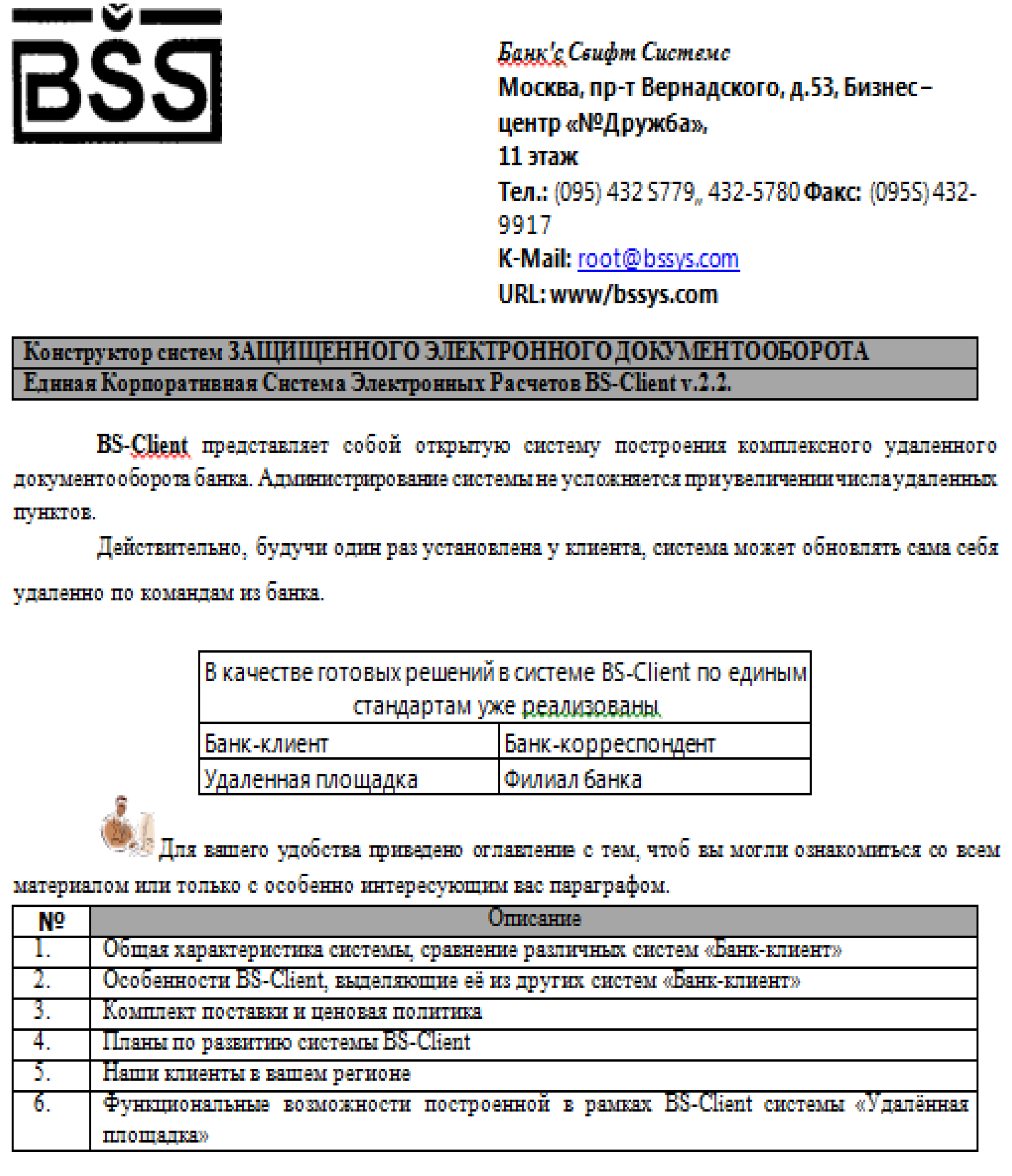 Критерии оценки в задании №2:Ввод текста: 3 баллВставка рисунка 3 баллФорматирование текста 3 баллФорматирование страницы 1баллаФорматирование абзацев 2 баллЗадание 3: Задание: в папке «Мои документы» на своем компьютере найдите файл «Реферат.docx». Скопируйте файл в свою папку. Отредактируйте и отформатируйте документ в соответствии с требованиями к оформлению рефератов.Форма выполнения задания: редактирование и форматирование  текстового документа.Установить автоматическую расстановку переносов, поля:  верхнее, левое - 2 см,  нижнее, правое – 1 см, межстрочный интервал - 1,15.На первой странице оформить титульную страницу  самостоятельной работы с указанием учебного заведения, темы работы, автора выполнения работы.Набрать текст на 2 странице (см. карточку - образец).Установить нумерацию страниц, кроме первой.IV. Проверка работы. (15 мин)Критерии оценки в задании №3: выполнение задания оценивается 10 баллами.Критерии оценки:Выполнение заданий на 32-34 балла - «отлично»Выполнение заданий на 27-31 балл  - «хорошо»Выполнение заданий на 21-26 баллов  – «удовлетворительно»V. Итог урока. (3 мин)Интернет и другие источники: Михеева Е.В., Информационные технологии в профессиональной деятельности: учеб.пособие для сред.проф.обрования. – М.: ОИЦ «Академия», 2018Михеева Е.В., Практикум по информационным технологиям в профессиональной деятельности: Учеб.пособие для сред.проф.образования – М.: Издательский центр «Академия», 2018http://www.i2r.ru/static/515/out_16643.html 4. http://dic.academic.ru/